Dossier à renvoyer avant le 31 janvier 2022 au choix :par email à selection-voiepro@lenvol-labanquepostale.fr par courrier  à l’adresse postale suivante : L’Envol - 115 rue de Sèvres – CP263- 75275 Paris cedex 06Pour plus de renseignements, vous pouvez nous joindre au : 01 57 75 48 73 / 06 68 67 37 63□	Merci de cocher cette case pour indiquer que l’élève et sa famille sont informés et en accord avec cette candidature au programme L’Envol.	Informations générales sur l’élèveNom :Prénom : Date et lieu de naissance : Nationalité :  Adresse :Code postal :Ville : Adresse e-mail :Téléphone portable :CONTACT DU RESPONSABLE LEGALNom :Prénom : Lien par rapport à l’élève : Adresse :Code postal :Ville : Téléphone : Adresse email : CONTACT DANS L’ETABLISSEMENT POUR LE SUIVI DE LA CANDIDATURE (Attention ces coordonnées sont primordiales pour organiser la rencontre au sein de votre établissement pour la suite de la procédure de recrutement)Académie :Lycée :Adresse du lycée : Code postal :Ville : Nom :							Prénom : Fonction :Téléphone : 	Adresse e-mail : Informations COMPLEMENTAIRES sur l’élèveClasse et filière de l’élève, merci de cocher la bonne case : (Attention, seuls les élèves en formation initiale scolaire sont admissibles)  Métiers de l’alimentationSeconde professionnelle Métiers de l’alimentationBac professionnel envisagé :Boucher charcutier traiteurBoulangerie pâtisseriePoissonnier écailleur traiteurMétiers de l’hôtellerie-restaurationSeconde professionnelle Métiers de l’hôtellerie-restaurationBac professionnel envisagé :Commercialisation et service en restauration	CuisineMétiers de l’industrie-métallurgie Seconde professionnelle Métiers de la réalisation d'ensembles mécaniques et industrielsBac professionnel envisagé :Technicien en chaudronnerie industrielleFonderieMétiers d’artSeconde professionnelle Artisanat et métiers d’art option tapisserie d’ameublementSeconde professionnelle Artisanat et métiers d’art option arts de la pierreSeconde professionnelle PhotographieMétiers de la modeSeconde professionnelle Métiers de la mode - vêtementSeconde professionnelle Métiers du cuir option chaussuresSeconde professionnelle Métiers du cuir option maroquinerieSeconde professionnelle Métiers du cuir option sellerie et garnissageLes données à caractère personnel recueillies font l'objet de traitements dont le responsable est L’Envol, conformément à la réglementation relative à la protection des données à caractère personnel. Les données sont utilisées dans l’intérêt légitime de L’Envol notamment dans le cadre de la constitution et la gestion du dossier de l’élève. Elles seront conservées pendant 6 mois.Elles sont destinées à L’Envol pour les traitements et finalités cités ci-avant. Le Signataire dispose d’un droit d’accès, de rectification, d'effacement, d’opposition et de limitation du traitement. Il peut faire une demande de portabilité pour les données qu'il a fournies et qui sont nécessaires au contrat ou au traitement desquelles il a consenti. Il peut aussi donner des instructions relatives à la conservation, à l’effacement et à la communication de ses données après son décès. Il peut exercer ces droits en précisant son nom, prénom, adresse postale et en joignant une copie recto-verso de sa pièce d’identité, en s'adressant par courrier au responsable de traitement, L’Envol CP P305  115 rue de Sèvres 75275 Paris Cedex 06. Le Signataire peut s’adresser au Délégué à la Protection des Données Personnelles - 115, rue de Sèvres - 75275 Paris Cedex 06.En cas de difficulté en lien avec la gestion de ses données à caractère personnel, le Signataire a le droit d’introduire une réclamation auprès de la Commission Nationale de l’Informatique et des Libertés (CNIL).Liste des pièces justificatives à joindre au dossierL’Envol est un programme Egalité des Chances qui s’adresse à des élèves boursiers ou assimilés. Tout dossier incomplet ou hors critères au regard de la situation sociale ou administrative, ne pourra pas être étudié par l’équipe de L’Envol. □	Photocopie obligatoire de la pièce d’identité de l’élève en cours de validitéSi l’élève est de nationalité française ou originaire d’un pays membre de l’espace Schengen : passeport ou carte d’identité en cours de validitéSi l’élève n’est pas originaire de l’espace Schengen : pièce d’identité et DCEM (Document de Circulation pour Etranger Mineur qui permet d'assurer la participation de l'élève aux événements nationaux et internationaux organisés par L’Envol)Evaluation du critère scolaire :□	Copie du bulletin du premier trimestre/semestre de l’année en cours (même incomplet)   Evaluation du critère social□	Nombre d’enfants à charge au sein de la famille : ………………………………………………………□	Profession de la mère : ……………………………………………………………………………………………….□	Profession du père : ……………………………………………………………………………………………….□	Si l’élève est boursier, une copie de l’avis de bourse de l’élève □	Si la famille de l’élève est bénéficiaire du fonds social, un relevé de décision d’attribution de l’aide.□	Dans les autres cas, un avis motivé de l’équipe pédagogique (assistance sociale, professeur principal, direction de l’établissement) expliquant en quoi la situation financière ou familiale de l’élève est difficile.Evaluation de la motivation□	Un avis motivé de l’équipe pédagogique (professeur principal, CPE, ou direction de l’établissement) expliquant en quoi vous pensez que l’élève est prêt à s’engager sur le long terme dans le programme L’Envol en spécifiant sa motivation dans son cursus professionnel et son projet de poursuite d’études après son Bac professionnel. Ce qui peut aussi être l’occasion de valoriser sa candidature au travers de ses engagements lycéens, associatifs, sportifs, culturels et/ou artistiques (sur papier libre).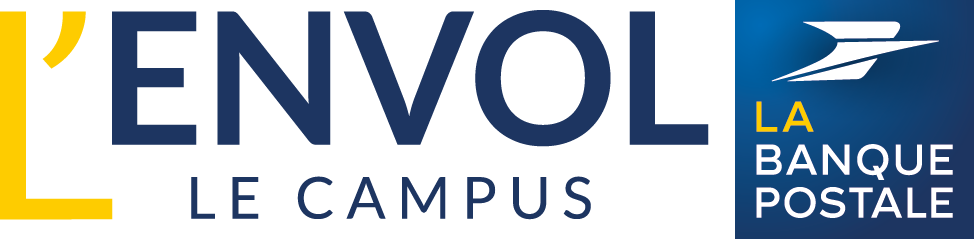 Promotion 2022DOSSIER DE CANDIDATURE VOIE PROFESSIONNELLEEN FILIERES : DES METIERS DE L’ALIMENTATION, DE L’HOTELLERIE-RESTAURATION, DE L’INDUSTRIE-METALLURGIE, D’ART ET DE LA MODE